NITAAC Small Business Contract Holder SearchThe NITAAC website provides a tool for agencies to search for small business and set-aside categories. To begin your search, follow these simple steps: In your web browser, go to www.nitaac.nih.gov Mouse over the “Services” tab, then click the “Contract Holders” link under CIO-SP3 Small Business.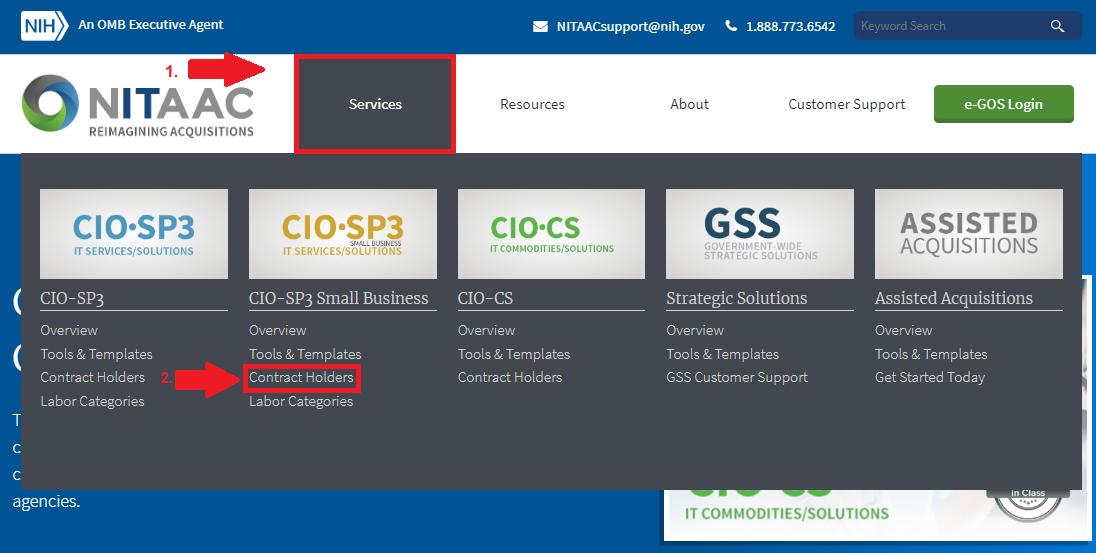 The next screen will display a list of all contract holders under the CIO-SP3 Small Business GWAC.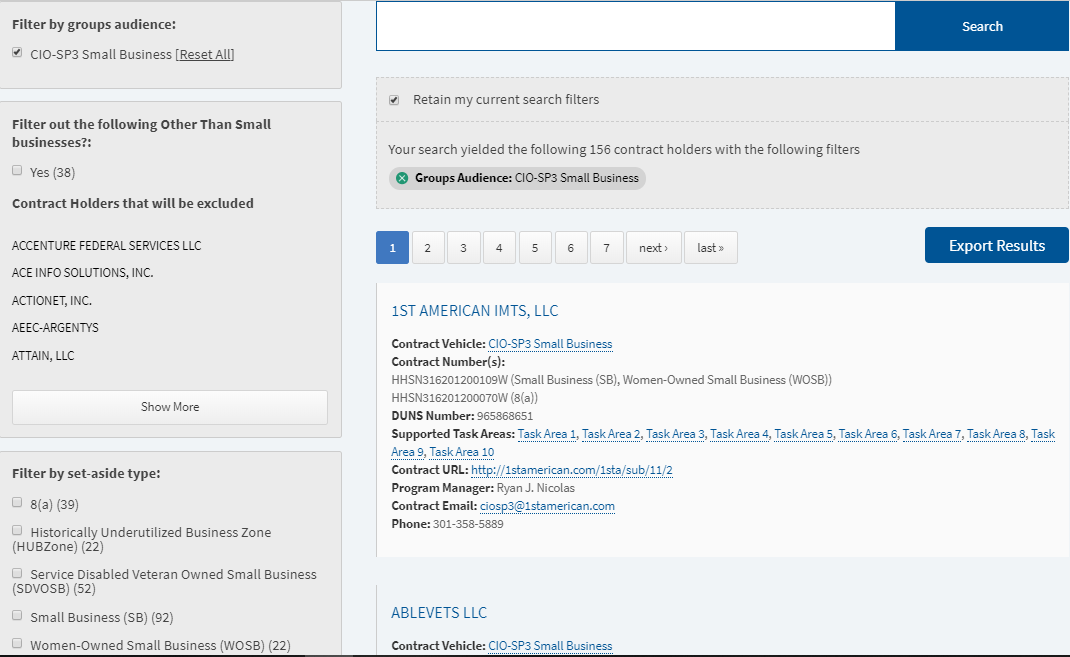 You are able to filter the list by task areas and socio-economic category. You are also able to filter out other than small businesses (OTSB). To filter OTSBs simply check the box on the left side of the screen. 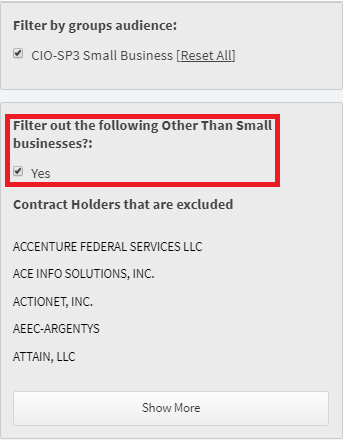 To filter by socio-economic category simply select the category you need from the list on the left side of the screen.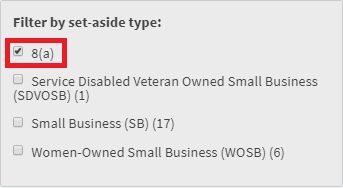 To filter by task area check the boxes beside the task areas you would like to view.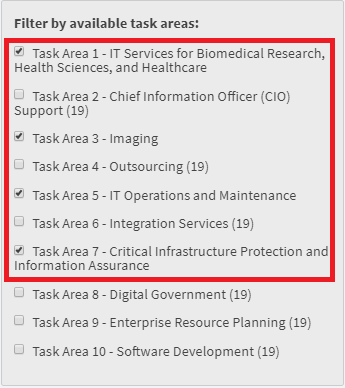 